Thank you for your interest in the above vacancy. We’re really happy you’ve found us.Details of the background and context to this role can be found in this pack.How to applyYour completed application should include the following:An application form which includes a personal statement in written or recorded format
Your up-to-date CV
A completed Equal Opportunities Monitoring Questionnaire
 Once you have completed your application documents, please return them before the closing date to:FERN BAMBERASSISTANT TO THE VISITOR EXPERIENCE MANAGERCreative FolkestoneQuarterhouse
Mill BayFolkestoneKent CT20 1BNOr alternatively, please email your completed application to: fernbamber@creativefolkestone.org.ukIf you have any questions relating to this vacancy, please contact Fern Bamber by email: fernbamber@creativefolkestone.org.uk or phone 01303 764561 for an informal chatDeadlineClosing date for applications: Sunday 2 May 2021 at midnight
Interview processInterviews will take place week commencing: Monday 17 May 2021Training and start dateTraining for the position will happen: Wednesday 14, Thursday 15, Friday 16 July 2021JOB DESCRIPTIONFolkestone Triennial Hosts (fixed-term)Reports to: 	Visitor Experience Manager, Assistant to the Visitor Experience Manger, Host SupervisorsLocation: 	Various sites around Folkestone (both indoor and outdoor)Salary: 	£9 per hourWorking hours will vary and Hosts may be offered work on any day of the week including Saturdays, Sundays, and evenings. The services provided for the Folkestone Triennial are on a minimum hours per week basis for an hourly rate, for the 17-week duration of the festival. Hosts will be required to cover the full range of artworks and information points.JOB PURPOSETo invigilate all sites around the town of Folkestone, indoor and outdoor, where Triennial artworks will be displayed, as well as working in the information points providing excellent service to all visitors. To provide information and practical help to people visiting the Folkestone Triennial artworks so they can understand and engage with the work in the spirit that the artists intended. To provide proactive welcome for intentional visitors, curious bystanders, and unaware passers-by, speak to them about Folkestone and the other projects of Creative Folkestone.KEY RESPONSIBILITIESInvigilation and Visitor ExperienceInvigilating all indoor and outdoor Folkestone Triennial sites ensuring that the security of the artworks is not compromised.Providing excellent and pro-active customer service to members of the public from all backgrounds, distributing material related to the exhibition and alerting visitors to all available resources.Explaining confidently the key themes of Folkestone Triennial and talking confidently about all commissioned artworks and artists, as well as Folkestone Artworks.Encouraging people to do our free online tour training for ‘everyone is a tour guide’ and use the interactive map on the Folkestone Triennial website.Supporting the Public Programmes staff with the delivery of talks and tours and other events scheduled over the course of the exhibition.Providing visitors with information about all projects of Creative Folkestone including parallel events and activities, the learning programme for schools, communities, FE/HE, adults, and information about the local area.Carrying out and contributing to the monitoring and evaluation of Folkestone Triennial.Safety and SecurityAdhering to health and safety regulations at all sites, being aware of disability and access requirements, and assisting the public in evacuation situations in accordance with a thorough knowledge of evacuation procedures (training will be provided).Informing the Host Supervisor on duty immediately in the event of damage to any artwork, in the instance of any health and safety or security issues arising, and of any other emergencies that may occur.Opening and closing each site, exhibition space and information points, setting up, maintaining, and clearing down any sites. Tasks may also include locking and unlocking buildings and sites, turning lights and electrical audio-visual equipment on and off, cleaning and clearing entrances and access points and demonstrating simple machinery.Other ResponsibilitiesHosts are required to wear Folkestone Triennial uniform while invigilating.Hosts are required to have a charged mobile phone with them while on duty to communicate with the Visitor Experience Manager, Assistant to the Visitor Experience Manager and the Host Supervisor.Carrying out any other duties as deemed appropriate by the Visitor Experience Manager and the Assistant to the Visitor Experience Manager and complying with any policies and procedures, whether routine or emergency, as requested.Undertaking visitor experience training, attending meetings as appropriate, providing feedback and comments to maintain the highest standards, and assisting with the continuous improvement of services.Helping with basic set up of events, launch events and other activities. Please note:  The Host role is physically demanding in its nature. As well as standing for long periods of time, indoors or outdoors, you may be asked to help lift and carry equipment during event set ups. Most of each shift will be spent working without colleagues nearby and visitor numbers will fluctuate throughout the day, meaning that some time will be spent alone. Please make the Visitor Experience Manager and the Assistant to the Visitor Experience Manager aware of any challenges which the physical nature of this job may present to you. We are committed to making reasonable adjustments for access and equality. PERSON SPECIFICATIONWe are looking for welcoming, warm and imaginative people who are interested in making connections between art and other subjects and ideas, as well as active learners who are keen to develop skills and new ways of working to enhance the experience of others. You must be confident, reliable, punctual, professional and positive, someone who can work with others, has a great sense of fun and loves creativity.Essential Experience of working with members of the public and helping them engage with contemporary artExcellent verbal communication, interpersonal and customer service skills Enthusiasm for, and knowledge of, contemporary visual artsEnthusiasm for community engagement in public artAble to work on a casual basisAble to talk to people from diverse backgrounds Awareness of access issues and disability awareness Experience of reception, retail or other customer service roles Maintain enthusiasm and motivation while working aloneAwareness of Health & Safety issues Hard working, energetic, reliable and trustworthyDesirable Experience of contemporary art invigilation Knowledge of the local areaExperience of working within a formal and/or informal education provider Conditions of Work Hosts will be employed according to the minimum hours they have opted for, for the 17 weeks of the festival. Any shifts lasting longer than 6 hours will include a one-hour unpaid break for lunch. Rate of pay: £9 per hour, paid for hours worked based on each week’s assigned rota, payable monthly in arrears.Hours will be as assigned. Shifts are structured as Mon–Sun 10:30-17:30 (full day shifts), and Mon-Sun 12:00-15:00 (lunch cover). Minimum average weekly hours available are:18-24 hours per week across 3-5 days24-30 hours per week across 5 daysFull terms of employment will be shown in the Temporary Employment Agreement.Creative Folkestone strives to be an equal opportunities employer and welcomes applications from all sections of the community. Folkestone Triennial HostsAPPLICATION FORMSECTION 1: APPLICANT DETAILSSECTION 2: DECLARATIONPlease sign below to indicate that you are providing full and accurate information in your application, including this form, your covering letter, CV and any subsequent interview; and that furthermore you understand that withholding or misrepresenting relevant information may be grounds for dismissal.Signature:						Date: SECTION 3:PLEASE PROVIDE A RESPONSE TO THE FOLLOWING QUESTIONS, USING NO MORE THAN 500 WORDS.Why do you think you are suitable for the post of Folkestone Triennial Host and what skills will you bring to the role? SECTION 4:  REFERENCESPlease provide details of two referees, one of whom is your current or most recent employer (or key client if freelance) and indicate at which stage you consent for these references to be taken up.  Equal Opportunities Monitoring QuestionnaireWe are asking all applicants to complete the below equal opportunities monitoring questions as part of the recruitment process. The data you give us will be stored in anonymous aggregate form and held according to Creative Folkestone’s Privacy Policy. It will help us to evaluate our recruitment procedures and gather the most consistent and robust data possible. Job Title:  Folkestone Triennial Hosts (fixed-term) (April 2021)Monitoring QuestionsPlease circle, highlight or put a X by your answer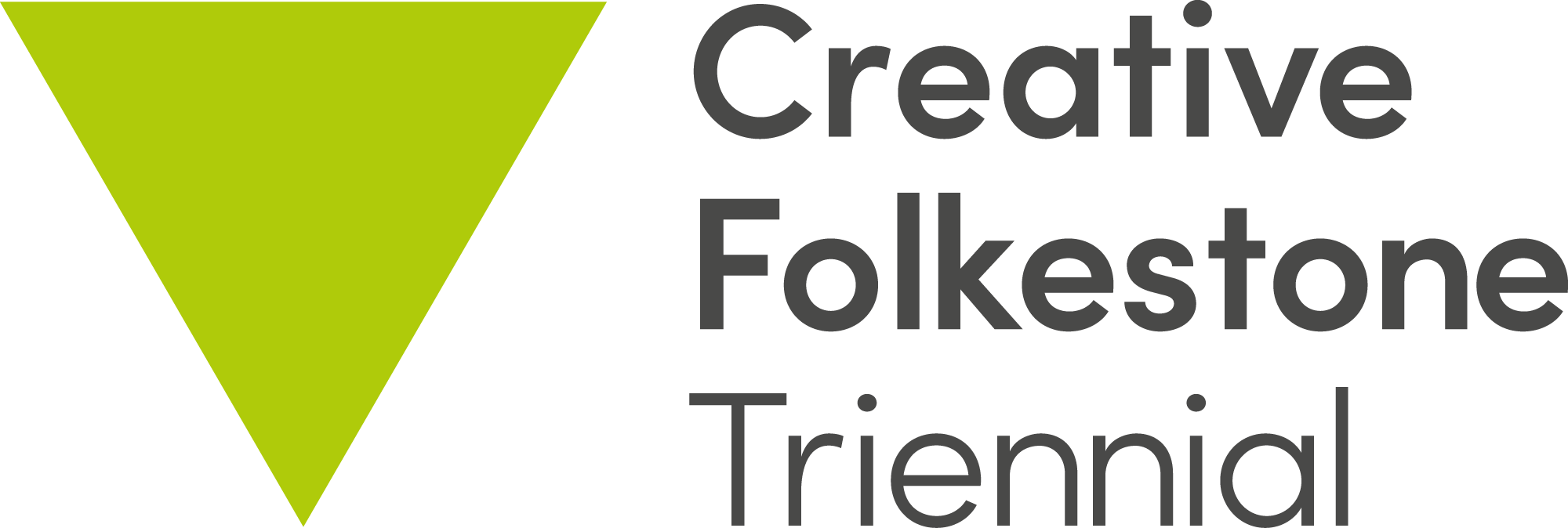 Folkestone Triennial HostsAPPLICATION PACKName: Name: Address:Contact numbers:Email address: Are you legally eligible for employment in the UK?(Proof of ID will be required)                 How did you hear about this vacancy? Have you worked as a host in a previous Folkestone Triennial? YES/NOWhich of the following minimum hours can you provide between July to November 2021, please indicate:18-24 hours per week across 3-5 days24-30 hours per week across 5 daysDo you have any holidays booked between July – November 2021? YES/NOPlease list all these dates:Training will take place on Wednesday 14, Thursday 15 and Friday 16 July 2021. Are you available to attend these compulsory training days?     YES/NO(FOR OFFICE USE ONLY) DATE RECEIVED:                                       DATE OF INITIAL RESPONSE:Name: Relationship to you: Address:Contact numbers:Email address:Please contact at any point YES/NOName: Relationship to you: Address:Contact numbers:Email address:Please contact at any point YES/NOWhere are you currently based?East MidlandsEast of EnglandLondonNorth EastNorth WestNorthern IrelandScotlandSouth EastSouth WestWalesWest MidlandsYorkshire and the HumberPrefer not to sayHow would you describe your gender?FemaleMaleNon-binary Prefer not to sayPrefer to self-identify (please fill in the free text space below)Not knownWhat is your age range?0-1818-1920-2425-3435-4445-4950-5455-6465+Not knownPrefer not to sayHow would you describe your ethnicity?ArabAsian or British Asian – IndianAsian or British Asian – PakistaniAsian or British Asian – BangladeshiAsian or British Asian – ChineseAsian or British Asian - Other Asian backgroundBlack or Black British – AfricanBlack or Black British – CaribbeanBlack or Black British - Other Black/African/Caribbean backgroundLatinMixed - Asian and WhiteMixed - Black African and WhiteMixed - Black Caribbean and WhiteMixed - Other mixed/multiple ethnic backgroundWhite – BritishWhite – IrishWhite - Gypsy or Irish TravellerWhite - Other White backgroundAny other ethnic backgroundNot knownPrefer to self-identify (please fill in the free text space below)Prefer not to sayDo you identify as disabled or do you have a long-term health condition?NoYes - d/Deaf/Hearing ImpairmentYes – a long-term health conditionPrefer not to sayHow would you describe your sexual orientation?Bi ManBi WomanGay ManGay Woman/LesbianHeterosexual/StraightQueer+Prefer not to sayPrefer to self-identify (please fill in the free text space below)Not knownIs your gender identity the same as the one assigned to you at birth?NoYesPrefer not to say